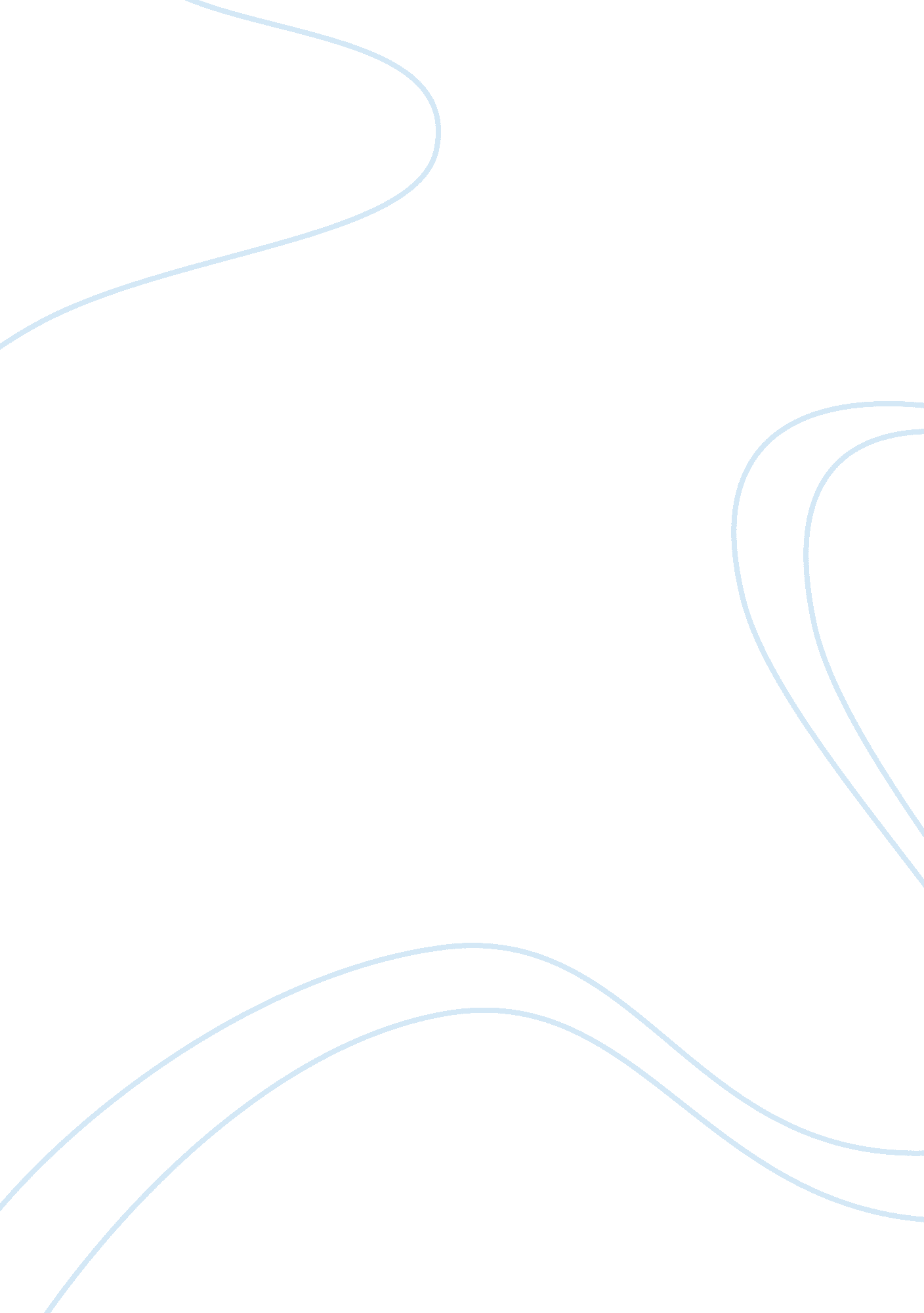 Curley’s wife deserved her fate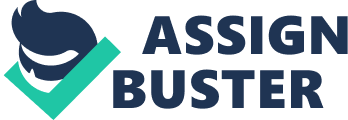 I don’t think that Curley’s wife deserved her fate, because overall she was not a stone hearted person Like any other human being, all she wanted was some tender loving care. Every human being has a good side to them and a bad side Curley’s wife tended to show her bad side more often than her good side. I think this is because her craving for attention has got to such an extent where she cannot control herself to saying horrible things to other people. To understand Curley’s wife you need to ‘ read between the lines’ of what she is saying and why she is saying it. When we are introduced to Curley’s wife for the first time our first impression is that she is a ‘ slapper’. We can conclude this just from reading about what she is wearing. ‘ She had full, rouged lips and wide spaced eyes, heavily made up. Her fingernails were red. Her hung in little rolled clusters, like sausages. She wore a cotton house dress and red mules, on the insteps of, which were little bouquets of red ostrich feathers’. Just from this description she comes across as a ‘ tart’. As we read on in the story we notice that she likes to draw attention to herself from the opposite sex. She put her hands behind her bank and leaned against the door frame so that her body was thrown forward. ‘ From my point of view, Curley’s wife thinks that this is the only way to get attention, and because her husband will not allow her to speak to anyone else, she becomes isolated and begins to crave for someone to speak to. Curley’s wife thinks that the only way she can speak to someone is by going into the bunk-houses. As soon as she enters the bunk-houses, she uses her excuse, “ has anyone seen Curley”. A good example of this is when she meets George and Lennie for the first time. I’m looking for Curley”, she said. Her voice had a nasal brittle quality. George looked away from her and then back. “ He was in here a minute ago, but he went” “ Oh! “. She put her hand’s behind her back and leaned against the door frame so that her body was thrown forward. “ Your’re the new fellas that just came, ain’t ya? “ Yeah” Lennie’s eyes moved down over her body, and although she did not seem to be looking at Lennie, she bridled a little. She looked at her fingernail’s . “ Sometimes Curley’s in here”, she explained. George said brusquely, “ well, he ain’t now’ If he ain’t I guess I better look some place else,’ she said playfully. From reading this conversation, you can see, from the way she was acting that she is very flirtatious. The tone of her voice showed that she enjoyed having one man speaking to her and the other ogling at her. Curley’s wife is happy with the results and she turns away, which is when she meets Slim. Slim’s voice came through the door. “ Hi good-looking’. ‘ “ I’m trying to find Curley, Slim’. “ Well you ain’t trying very hard”. “ I seen him goin’ in your house”. She was suddenly apprehensive “ Bye boys,’ she called into the bunk-house, and she hurried away. From the way Curley’s wife rushed off, I would say that she was hoping that Curley had not seen her speaking to the men in the bunkhouse. At this point I would say she was very worried, and having all sorts of thoughts going around in her head like, what if Curley accuses me of flirting with the men or is Curley going to get violent. Although she was flirting to get attention, I don’t think it is right that she has to worry if her husband has seen her speaking to someone else. You never learn the name of Curley’s wife, which shows how she is thought of in the farm. I think she is regarded as one of Curley’s possessions. She is always heavily made up and sometimes dressed up. She mostly wears sexy clothes, which attracts the farm workers. ‘ She had full rouged lips and wide spaced eyes, heavily made up. Her fingernails were red. Her hair hung in little rolled clusters, like sausages’. I think all of this shows that she spends a lot of time on her own and that she does not go out much. But when she does go out of the house to talk to the ranch workers she tries to make an impression by using make-up etc. Shes purty” said Lennie, “ yeah and she sure is hiding it”, George says sarcastically. George means that Curley’s wife wants the attention of everyone. She wants everyone to notice her and fancy her. Curley’s wife is seen by some as jail-bait . This means she is very provocative, she dresses herself up to attract some ranch workers and then Curley would ‘ duff’ them up or get them sacked. This is not what necessarily what happens but it is what the workers believe what will happen if the y do anything to her. This is why George warns Lennie away from Curley’s wife. “ Don’t you even take a look at that bitch. I don’t care what she says or what she does. I never seen a piece of jail-bait worse than her. You leave her be”. George warns Lennie away just in case he gets to close to her and Curley gets annoyed. I think that she is very lonely. As she is the only woman on the ranch she has no one to talk or gossip to. She tries to talk to some of the workers but they are too scared of what Curley would do to them. This definitely adds to her loneliness. She always claims to be looking for Curley, which I think is an excuse to chat up the ranch workers. I think for sure, that the main reason she feels so unhappy is because of her husband. He forces his wife to be alone because he forbids her out of the house and by knowing Curley’s temper, it is possible that he beats his wife up. Also he visits brothels and this makes his wife feel in adequate. For Curley’s wife, Curley was second choice and he acts like it. She does have several dreams of a better life. When men promise her careers in acting and films she believes them, but I think that they just wanted her to sleep with them. Because her dreams fail she marries Curley. Now she is trapped on this ranch with no one to speak to apart from Curley who is not much comfort, although he does try with his glove full of Vaseline. This also makes her feel isolated. When she dies, it shows her loneliness disappearing from her face. When she id alive, she was always troubled and her face was always full of emotions, but when she dies all that goes away from her, and she is left happy and trouble free. 